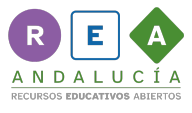 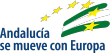             INVESTIGANDO PUNTOS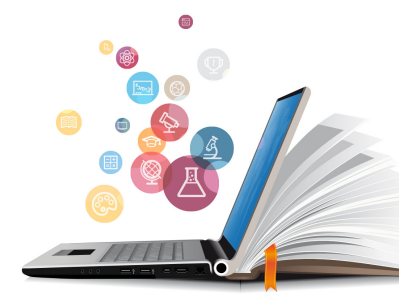 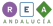 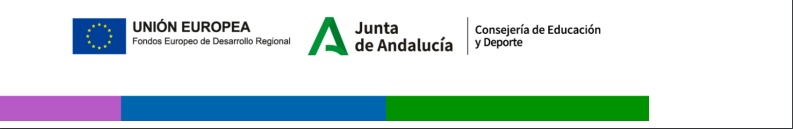 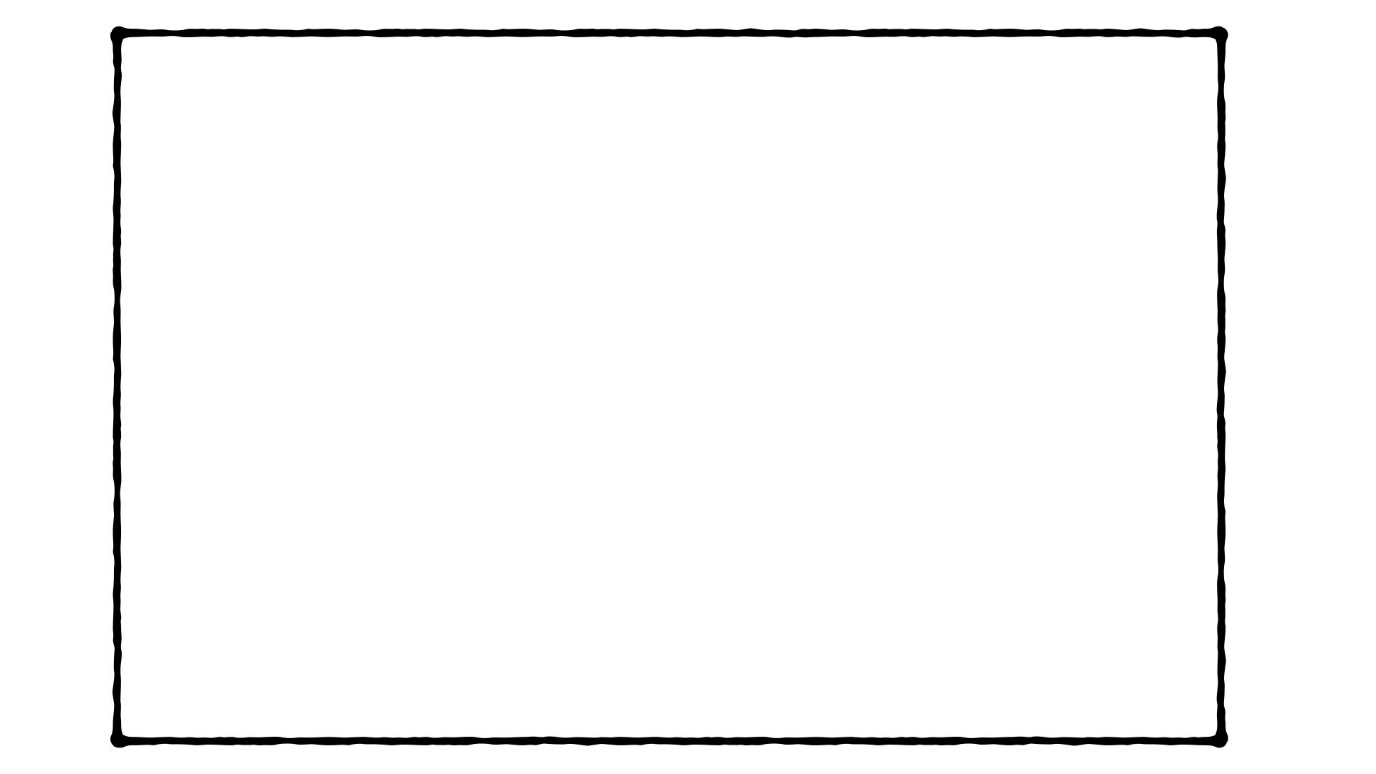 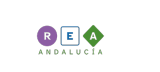 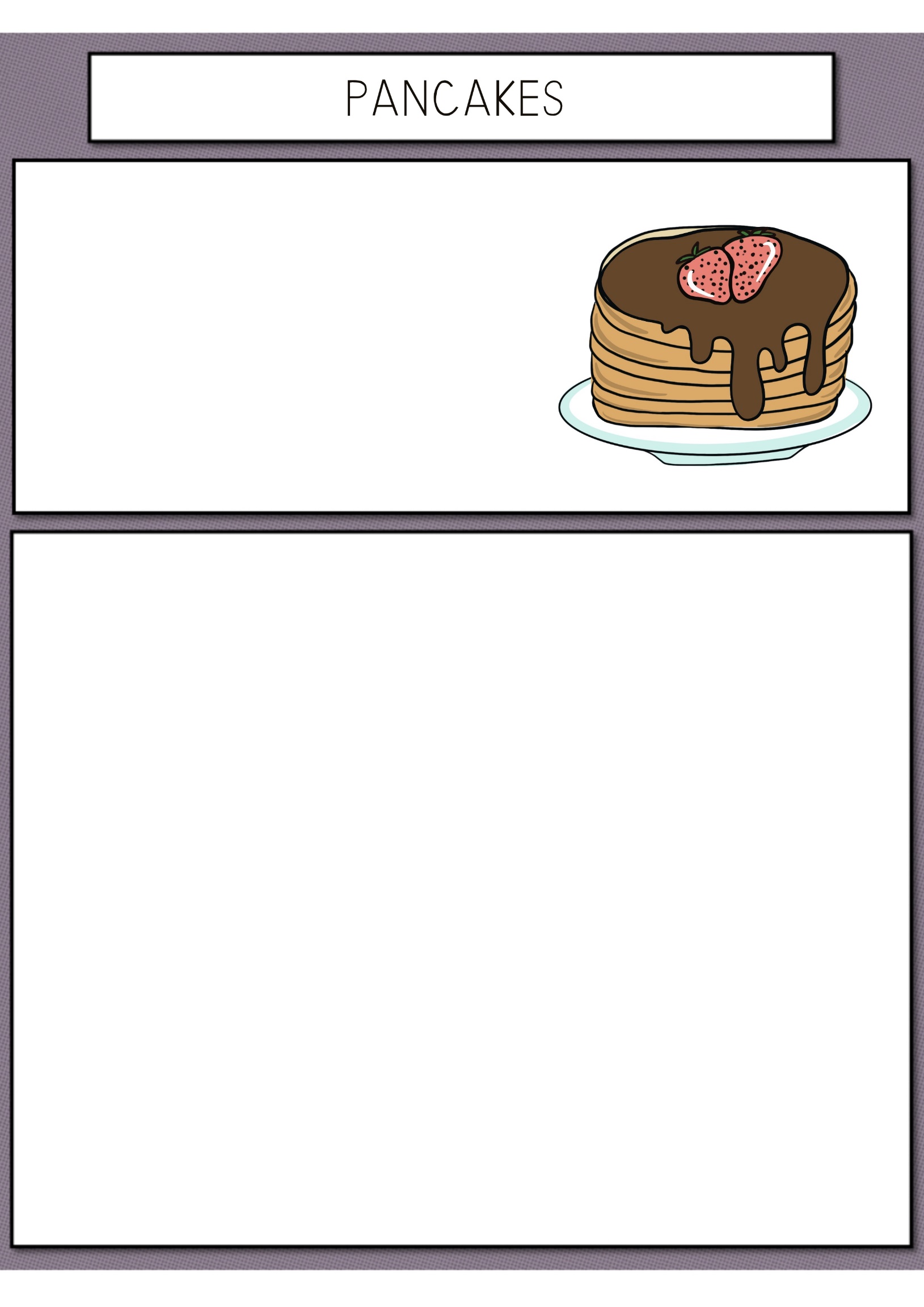 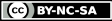 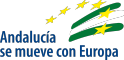 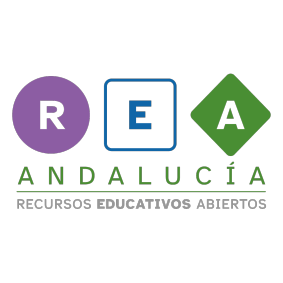 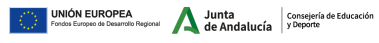 